様式：2　　◆新型コロナウイルス感染症関連問診票（No1）◆大会参加の為、この問診表に記入し提出しなければならないことをご理解の上、ご協力をお願いします。＜個人情報の収集・活用に関する同意書＞大会名氏名生年月日生年月日(西暦)　　　　　　	年 　　　　月	　　　　日(西暦)　　　　　　	年 　　　　月	　　　　日(西暦)　　　　　　	年 　　　　月	　　　　日住所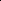 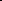 〒〒〒〒〒〒区分区分□　選手□　監督・コーチ・スタッフ□　選手□　監督・コーチ・スタッフ□　選手□　監督・コーチ・スタッフ連絡先(自宅・ 携帯)(自宅・ 携帯)(自宅・ 携帯)連絡先氏名氏名連絡先本人との
関係海外渡航歴の確認海外渡航歴の確認海外渡航歴の確認海外渡航歴の確認海外渡航歴の確認海外渡航歴の確認海外渡航歴の確認海外渡航歴の確認海外渡航歴の確認海外渡航歴の確認海外渡航歴の確認海外渡航歴の確認直近14日以内に、海外への渡航歴はありますか?また、渡航者との接触がありましたか?直近14日以内に、海外への渡航歴はありますか?また、渡航者との接触がありましたか?直近14日以内に、海外への渡航歴はありますか?また、渡航者との接触がありましたか?直近14日以内に、海外への渡航歴はありますか?また、渡航者との接触がありましたか?直近14日以内に、海外への渡航歴はありますか?また、渡航者との接触がありましたか?直近14日以内に、海外への渡航歴はありますか?また、渡航者との接触がありましたか?直近14日以内に、海外への渡航歴はありますか?また、渡航者との接触がありましたか?直近14日以内に、海外への渡航歴はありますか?また、渡航者との接触がありましたか?□　はい□　いいえ□　はい□　いいえ□　はい□　いいえ□　はい□　いいえ体調チェック直近14日以内に、該当する症状がある場合に☑を入れてください。該当しない場合は記入しなくて結構です。体調チェック直近14日以内に、該当する症状がある場合に☑を入れてください。該当しない場合は記入しなくて結構です。体調チェック直近14日以内に、該当する症状がある場合に☑を入れてください。該当しない場合は記入しなくて結構です。体調チェック直近14日以内に、該当する症状がある場合に☑を入れてください。該当しない場合は記入しなくて結構です。体調チェック直近14日以内に、該当する症状がある場合に☑を入れてください。該当しない場合は記入しなくて結構です。体調チェック直近14日以内に、該当する症状がある場合に☑を入れてください。該当しない場合は記入しなくて結構です。体調チェック直近14日以内に、該当する症状がある場合に☑を入れてください。該当しない場合は記入しなくて結構です。体調チェック直近14日以内に、該当する症状がある場合に☑を入れてください。該当しない場合は記入しなくて結構です。体調チェック直近14日以内に、該当する症状がある場合に☑を入れてください。該当しない場合は記入しなくて結構です。体調チェック直近14日以内に、該当する症状がある場合に☑を入れてください。該当しない場合は記入しなくて結構です。体調チェック直近14日以内に、該当する症状がある場合に☑を入れてください。該当しない場合は記入しなくて結構です。体調チェック直近14日以内に、該当する症状がある場合に☑を入れてください。該当しない場合は記入しなくて結構です。体調チェック直近14日以内に、該当する症状がある場合に☑を入れてください。該当しない場合は記入しなくて結構です。症状( 14日以内)症状( 14日以内)症状( 14日以内)□　発熱(　　　℃)　　□　悪寒　　　　　　　□　から咳　　 □　鼻づまり　　　□　頭痛□　発熱(　　　℃)　　□　悪寒　　　　　　　□　から咳　　 □　鼻づまり　　　□　頭痛□　発熱(　　　℃)　　□　悪寒　　　　　　　□　から咳　　 □　鼻づまり　　　□　頭痛□　発熱(　　　℃)　　□　悪寒　　　　　　　□　から咳　　 □　鼻づまり　　　□　頭痛□　発熱(　　　℃)　　□　悪寒　　　　　　　□　から咳　　 □　鼻づまり　　　□　頭痛□　発熱(　　　℃)　　□　悪寒　　　　　　　□　から咳　　 □　鼻づまり　　　□　頭痛□　発熱(　　　℃)　　□　悪寒　　　　　　　□　から咳　　 □　鼻づまり　　　□　頭痛□　発熱(　　　℃)　　□　悪寒　　　　　　　□　から咳　　 □　鼻づまり　　　□　頭痛□　発熱(　　　℃)　　□　悪寒　　　　　　　□　から咳　　 □　鼻づまり　　　□　頭痛□　発熱(　　　℃)　　□　悪寒　　　　　　　□　から咳　　 □　鼻づまり　　　□　頭痛症状( 14日以内)症状( 14日以内)症状( 14日以内)□　咽頭痛　　　　　　□　全身の倦怠感　□　筋肉痛　　□　食欲不振　　 □　下痢□　咽頭痛　　　　　　□　全身の倦怠感　□　筋肉痛　　□　食欲不振　　 □　下痢□　咽頭痛　　　　　　□　全身の倦怠感　□　筋肉痛　　□　食欲不振　　 □　下痢□　咽頭痛　　　　　　□　全身の倦怠感　□　筋肉痛　　□　食欲不振　　 □　下痢□　咽頭痛　　　　　　□　全身の倦怠感　□　筋肉痛　　□　食欲不振　　 □　下痢□　咽頭痛　　　　　　□　全身の倦怠感　□　筋肉痛　　□　食欲不振　　 □　下痢□　咽頭痛　　　　　　□　全身の倦怠感　□　筋肉痛　　□　食欲不振　　 □　下痢□　咽頭痛　　　　　　□　全身の倦怠感　□　筋肉痛　　□　食欲不振　　 □　下痢□　咽頭痛　　　　　　□　全身の倦怠感　□　筋肉痛　　□　食欲不振　　 □　下痢□　咽頭痛　　　　　　□　全身の倦怠感　□　筋肉痛　　□　食欲不振　　 □　下痢症状( 14日以内)症状( 14日以内)症状( 14日以内)□　味覚障害　　　　  □　嗅覚障害　　　　□　呼吸困難　□　胸痛　　　　　□　濃性炎□　味覚障害　　　　  □　嗅覚障害　　　　□　呼吸困難　□　胸痛　　　　　□　濃性炎□　味覚障害　　　　  □　嗅覚障害　　　　□　呼吸困難　□　胸痛　　　　　□　濃性炎□　味覚障害　　　　  □　嗅覚障害　　　　□　呼吸困難　□　胸痛　　　　　□　濃性炎□　味覚障害　　　　  □　嗅覚障害　　　　□　呼吸困難　□　胸痛　　　　　□　濃性炎□　味覚障害　　　　  □　嗅覚障害　　　　□　呼吸困難　□　胸痛　　　　　□　濃性炎□　味覚障害　　　　  □　嗅覚障害　　　　□　呼吸困難　□　胸痛　　　　　□　濃性炎□　味覚障害　　　　  □　嗅覚障害　　　　□　呼吸困難　□　胸痛　　　　　□　濃性炎□　味覚障害　　　　  □　嗅覚障害　　　　□　呼吸困難　□　胸痛　　　　　□　濃性炎□　味覚障害　　　　  □　嗅覚障害　　　　□　呼吸困難　□　胸痛　　　　　□　濃性炎症状( 14日以内)症状( 14日以内)症状( 14日以内)□　その他□　その他□　その他□　その他□　その他□　その他□　その他□　その他□　その他□　その他発症日時発症日時発症日時月　　　日　　　時頃　　　　□　出発前(場所:　　　　　　　　)　　□　移動中　　　　□　その他月　　　日　　　時頃　　　　□　出発前(場所:　　　　　　　　)　　□　移動中　　　　□　その他月　　　日　　　時頃　　　　□　出発前(場所:　　　　　　　　)　　□　移動中　　　　□　その他月　　　日　　　時頃　　　　□　出発前(場所:　　　　　　　　)　　□　移動中　　　　□　その他月　　　日　　　時頃　　　　□　出発前(場所:　　　　　　　　)　　□　移動中　　　　□　その他月　　　日　　　時頃　　　　□　出発前(場所:　　　　　　　　)　　□　移動中　　　　□　その他月　　　日　　　時頃　　　　□　出発前(場所:　　　　　　　　)　　□　移動中　　　　□　その他月　　　日　　　時頃　　　　□　出発前(場所:　　　　　　　　)　　□　移動中　　　　□　その他月　　　日　　　時頃　　　　□　出発前(場所:　　　　　　　　)　　□　移動中　　　　□　その他月　　　日　　　時頃　　　　□　出発前(場所:　　　　　　　　)　　□　移動中　　　　□　その他確認者確認者確認者□　本人　　　□　医療関係者　　　□　保健所担当 　　　□　検疫所担当者　　　□　その他確認機関名：	確認日時:□　本人　　　□　医療関係者　　　□　保健所担当 　　　□　検疫所担当者　　　□　その他確認機関名：	確認日時:□　本人　　　□　医療関係者　　　□　保健所担当 　　　□　検疫所担当者　　　□　その他確認機関名：	確認日時:□　本人　　　□　医療関係者　　　□　保健所担当 　　　□　検疫所担当者　　　□　その他確認機関名：	確認日時:□　本人　　　□　医療関係者　　　□　保健所担当 　　　□　検疫所担当者　　　□　その他確認機関名：	確認日時:□　本人　　　□　医療関係者　　　□　保健所担当 　　　□　検疫所担当者　　　□　その他確認機関名：	確認日時:□　本人　　　□　医療関係者　　　□　保健所担当 　　　□　検疫所担当者　　　□　その他確認機関名：	確認日時:□　本人　　　□　医療関係者　　　□　保健所担当 　　　□　検疫所担当者　　　□　その他確認機関名：	確認日時:□　本人　　　□　医療関係者　　　□　保健所担当 　　　□　検疫所担当者　　　□　その他確認機関名：	確認日時:□　本人　　　□　医療関係者　　　□　保健所担当 　　　□　検疫所担当者　　　□　その他確認機関名：	確認日時:医療機関の診断医療機関の診断医療機関の診断□　肺炎　　　□　急性呼吸困難症候群　　　□　その他□　胸部レントゲン撮影　(所見:　　　　　　　　　　　　　　　　　　　　　　　　　　　　　　　　　)□　肺炎　　　□　急性呼吸困難症候群　　　□　その他□　胸部レントゲン撮影　(所見:　　　　　　　　　　　　　　　　　　　　　　　　　　　　　　　　　)□　肺炎　　　□　急性呼吸困難症候群　　　□　その他□　胸部レントゲン撮影　(所見:　　　　　　　　　　　　　　　　　　　　　　　　　　　　　　　　　)□　肺炎　　　□　急性呼吸困難症候群　　　□　その他□　胸部レントゲン撮影　(所見:　　　　　　　　　　　　　　　　　　　　　　　　　　　　　　　　　)□　肺炎　　　□　急性呼吸困難症候群　　　□　その他□　胸部レントゲン撮影　(所見:　　　　　　　　　　　　　　　　　　　　　　　　　　　　　　　　　)□　肺炎　　　□　急性呼吸困難症候群　　　□　その他□　胸部レントゲン撮影　(所見:　　　　　　　　　　　　　　　　　　　　　　　　　　　　　　　　　)□　肺炎　　　□　急性呼吸困難症候群　　　□　その他□　胸部レントゲン撮影　(所見:　　　　　　　　　　　　　　　　　　　　　　　　　　　　　　　　　)□　肺炎　　　□　急性呼吸困難症候群　　　□　その他□　胸部レントゲン撮影　(所見:　　　　　　　　　　　　　　　　　　　　　　　　　　　　　　　　　)□　肺炎　　　□　急性呼吸困難症候群　　　□　その他□　胸部レントゲン撮影　(所見:　　　　　　　　　　　　　　　　　　　　　　　　　　　　　　　　　)□　肺炎　　　□　急性呼吸困難症候群　　　□　その他□　胸部レントゲン撮影　(所見:　　　　　　　　　　　　　　　　　　　　　　　　　　　　　　　　　)基礎疾患(新型コロナウイルスに感染した際、重症化を防ぐために医療機関に報告する内容になります。)基礎疾患(新型コロナウイルスに感染した際、重症化を防ぐために医療機関に報告する内容になります。)基礎疾患(新型コロナウイルスに感染した際、重症化を防ぐために医療機関に報告する内容になります。)基礎疾患(新型コロナウイルスに感染した際、重症化を防ぐために医療機関に報告する内容になります。)基礎疾患(新型コロナウイルスに感染した際、重症化を防ぐために医療機関に報告する内容になります。)基礎疾患(新型コロナウイルスに感染した際、重症化を防ぐために医療機関に報告する内容になります。)基礎疾患(新型コロナウイルスに感染した際、重症化を防ぐために医療機関に報告する内容になります。)基礎疾患(新型コロナウイルスに感染した際、重症化を防ぐために医療機関に報告する内容になります。)基礎疾患(新型コロナウイルスに感染した際、重症化を防ぐために医療機関に報告する内容になります。)基礎疾患(新型コロナウイルスに感染した際、重症化を防ぐために医療機関に報告する内容になります。)基礎疾患(新型コロナウイルスに感染した際、重症化を防ぐために医療機関に報告する内容になります。)基礎疾患(新型コロナウイルスに感染した際、重症化を防ぐために医療機関に報告する内容になります。)基礎疾患(新型コロナウイルスに感染した際、重症化を防ぐために医療機関に報告する内容になります。)□　心臓(病名：	　　　　　　　　　　　　　　　　　　　)　　□　腎臓(病名：　　　　　　　　　　　　　　　　　　　　　　)□　糖尿病　　　　　　　　　　　　　　　　　　　　　　　　　 □　その他持病(　　　　　　　　　　　　　　　　　　　　　　　　　)□　心臓(病名：	　　　　　　　　　　　　　　　　　　　)　　□　腎臓(病名：　　　　　　　　　　　　　　　　　　　　　　)□　糖尿病　　　　　　　　　　　　　　　　　　　　　　　　　 □　その他持病(　　　　　　　　　　　　　　　　　　　　　　　　　)□　心臓(病名：	　　　　　　　　　　　　　　　　　　　)　　□　腎臓(病名：　　　　　　　　　　　　　　　　　　　　　　)□　糖尿病　　　　　　　　　　　　　　　　　　　　　　　　　 □　その他持病(　　　　　　　　　　　　　　　　　　　　　　　　　)□　心臓(病名：	　　　　　　　　　　　　　　　　　　　)　　□　腎臓(病名：　　　　　　　　　　　　　　　　　　　　　　)□　糖尿病　　　　　　　　　　　　　　　　　　　　　　　　　 □　その他持病(　　　　　　　　　　　　　　　　　　　　　　　　　)□　心臓(病名：	　　　　　　　　　　　　　　　　　　　)　　□　腎臓(病名：　　　　　　　　　　　　　　　　　　　　　　)□　糖尿病　　　　　　　　　　　　　　　　　　　　　　　　　 □　その他持病(　　　　　　　　　　　　　　　　　　　　　　　　　)□　心臓(病名：	　　　　　　　　　　　　　　　　　　　)　　□　腎臓(病名：　　　　　　　　　　　　　　　　　　　　　　)□　糖尿病　　　　　　　　　　　　　　　　　　　　　　　　　 □　その他持病(　　　　　　　　　　　　　　　　　　　　　　　　　)□　心臓(病名：	　　　　　　　　　　　　　　　　　　　)　　□　腎臓(病名：　　　　　　　　　　　　　　　　　　　　　　)□　糖尿病　　　　　　　　　　　　　　　　　　　　　　　　　 □　その他持病(　　　　　　　　　　　　　　　　　　　　　　　　　)□　心臓(病名：	　　　　　　　　　　　　　　　　　　　)　　□　腎臓(病名：　　　　　　　　　　　　　　　　　　　　　　)□　糖尿病　　　　　　　　　　　　　　　　　　　　　　　　　 □　その他持病(　　　　　　　　　　　　　　　　　　　　　　　　　)□　心臓(病名：	　　　　　　　　　　　　　　　　　　　)　　□　腎臓(病名：　　　　　　　　　　　　　　　　　　　　　　)□　糖尿病　　　　　　　　　　　　　　　　　　　　　　　　　 □　その他持病(　　　　　　　　　　　　　　　　　　　　　　　　　)□　心臓(病名：	　　　　　　　　　　　　　　　　　　　)　　□　腎臓(病名：　　　　　　　　　　　　　　　　　　　　　　)□　糖尿病　　　　　　　　　　　　　　　　　　　　　　　　　 □　その他持病(　　　　　　　　　　　　　　　　　　　　　　　　　)□　心臓(病名：	　　　　　　　　　　　　　　　　　　　)　　□　腎臓(病名：　　　　　　　　　　　　　　　　　　　　　　)□　糖尿病　　　　　　　　　　　　　　　　　　　　　　　　　 □　その他持病(　　　　　　　　　　　　　　　　　　　　　　　　　)□　心臓(病名：	　　　　　　　　　　　　　　　　　　　)　　□　腎臓(病名：　　　　　　　　　　　　　　　　　　　　　　)□　糖尿病　　　　　　　　　　　　　　　　　　　　　　　　　 □　その他持病(　　　　　　　　　　　　　　　　　　　　　　　　　)□　心臓(病名：	　　　　　　　　　　　　　　　　　　　)　　□　腎臓(病名：　　　　　　　　　　　　　　　　　　　　　　)□　糖尿病　　　　　　　　　　　　　　　　　　　　　　　　　 □　その他持病(　　　　　　　　　　　　　　　　　　　　　　　　　)上記記述内容が事実であることを確認します。虚偽記載による問題発生時には本人に責任があることを確認します。上記記述内容が事実であることを確認します。虚偽記載による問題発生時には本人に責任があることを確認します。上記記述内容が事実であることを確認します。虚偽記載による問題発生時には本人に責任があることを確認します。上記記述内容が事実であることを確認します。虚偽記載による問題発生時には本人に責任があることを確認します。上記記述内容が事実であることを確認します。虚偽記載による問題発生時には本人に責任があることを確認します。上記記述内容が事実であることを確認します。虚偽記載による問題発生時には本人に責任があることを確認します。上記記述内容が事実であることを確認します。虚偽記載による問題発生時には本人に責任があることを確認します。上記記述内容が事実であることを確認します。虚偽記載による問題発生時には本人に責任があることを確認します。上記記述内容が事実であることを確認します。虚偽記載による問題発生時には本人に責任があることを確認します。上記記述内容が事実であることを確認します。虚偽記載による問題発生時には本人に責任があることを確認します。上記記述内容が事実であることを確認します。虚偽記載による問題発生時には本人に責任があることを確認します。上記記述内容が事実であることを確認します。虚偽記載による問題発生時には本人に責任があることを確認します。上記記述内容が事実であることを確認します。虚偽記載による問題発生時には本人に責任があることを確認します。上記記述内容が事実であることを確認します。虚偽記載による問題発生時には本人に責任があることを確認します。本人署名　：本人署名　：本人署名　：本人署名　：本人署名　：本人署名　：本人署名　：本人署名　：本人署名　：本人署名　：本人署名　：本人署名　：本人署名　：本人署名　：・収集する個人情報の項目氏名/生年月日/連絡先/住所・個人情報の利用目的新型コロナウイルス感染症疑い患者の把握のために利用・個人情報の保有及び利用期間収集日から6カ月後破棄・個人情報提供同意拒否権利及び同意
拒否による不利益内容及び制限事項正常な大会運営に必要最低限の情報に該当する為、本人が同意しない場合は、大会に参加できない可能性があります「個人情報保護法」等の関連法律により、上記内容について十分認知して、個人情報収集及び活用に同意します。	□　同意する	□　同意しない	(西暦)	年	月	日本人署名「個人情報保護法」等の関連法律により、上記内容について十分認知して、個人情報収集及び活用に同意します。	□　同意する	□　同意しない	(西暦)	年	月	日本人署名